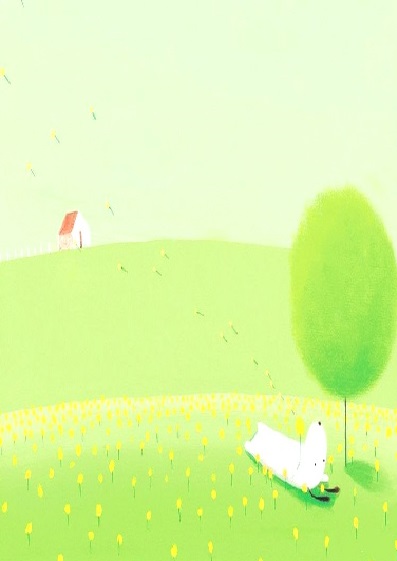 導師:  楊維珍                系別班級:國企一乙得獎感言:接下行政職短時間內無法帶班級,但因接觸許多行政工作更加感到導師工作的重要性｡導師一定要清楚掌控班級情形與學生保持連絡｡家長有時會找不到學生,打電話到系辦,此時導師是否了解學生情形並可以協助聯絡與否,系辦後續處差異很大｡班級凝聚力與師生間情感很重要｡教育部會有畢業3個月、1年、3年、5年的動向調查｡班級凝聚力夠、且與師生間情感好的班級,導師呼籲一下,幾乎百分百填答率｡反之,系辦工讀生拚命打電話,也找不到人,請導師幫忙仍然填答率很低｡導師是一份辛苦的工作,但絕對是一份值得付出的工作!!~共勉之~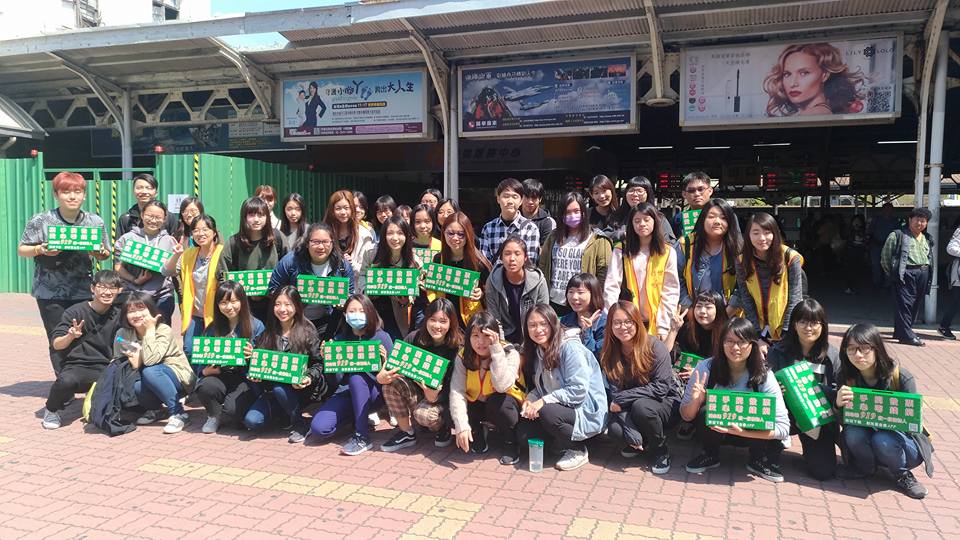 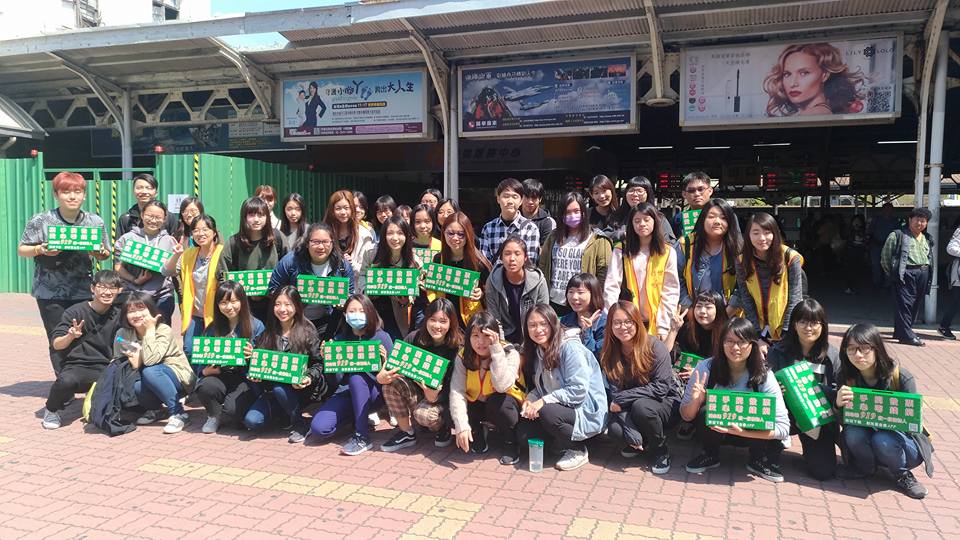 